На основу члана 17. Правилникa о ИПАРД подстицајима за диверзификацију пољопривредних газдинстава и развој пословања ("Сл. гласник РС", бр. 76/2020 и 87/2021) (у даљем тексту: Правилник), в.д. директор Управе за аграрна плаћања утврђује следећу,К О Н А Ч Н У Р А Н Г   Л И С Т Узахтева за одобравање пројекта у Другом јавном позиву за подношење захтева за одобравање пројекта за ИПАРД подстицаје за диверзификацију пољопривредних газдинстава и развој пословања,  број 320-07-02-1/2021-07 од 23. септембар 2021. годинеIДана 18. јануара 2022. године, на званичној интернет страници Управе за аграрна плаћања, објављена је Ранг листа захтева за одобравање пројекта у Другом јавном позиву за подношење захтева за одобравање пројекта за ипард подстицаје за диверзификацију пољопривредних газдинстава и развој пословања, број 320-07-02-1/2021-07 од 23. септембар 2021. године (у даљем тексту: Ранг листа).Након разматрања приговора поднетих на Ранг листу, пo кoнaчнoсти oдлукa пo поднетим пригoвoрима, Упрaвa за аграрна плаћања oбjaвљуje Кoнaчну рaнг листу захтева за одобравање пројекта у Другом јавном позиву за подношење захтева за одобравање пројекта за ипард подстицаје за диверзификацију пољопривредних газдинстава и развој пословања,  број 320-07-02-1/2021-07 од 23. септембар 2021. године  (у даљем тексту: Коначна ранг листа):II            Коначну ранг листу објавити на званичној интернет страници Управе за аграрна плаћања (у даљем тексту: Управа).IIIДиректор Управе доноси решења којим одобрава пројекат, у складу са Коначном ранг листом, ако је административном провером и контролом на лицу места утврђено да подносилац захтева испуњава прописане услове и ако постоје расположива финансијска средства.Директор Управе доноси решења из става 1. до утрошка средстава која су опредељена чланом 8. Јавног позива, у складу са Правилником и посебним прописом који уређује расподелу подстицаја у пољопривреди и руралном развоју.У Београду, 28. фебруара 2022. године,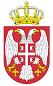 Република СрбијаМИНИСТАРСТВО ПОЉОПРИВРЕДЕ, ШУМАРСТВА И ВОДОПРИВРЕДЕ-Управа за аграрна плаћања-Број: 320-07-02-1/2021-07Датум: 28.02.2022. годинеБеоградРедни бројПодносилац захтева Број бодоваДатумВреме1Драгана Петковић ПР, Услуге смештаја "Врњачка Идила"10016.12.2021.17:03:502Ивана Тркуља-Јовановић ПР, "Spa-House Ivana"9014.12.2021.16:22:333Даница Марковић ПР, СТКР "Таша"9015.12.2021.18:14:504Марина Огњеновић ПР, "Like A Therapy"9017.12.2021.14:43:005Сања Добриловић8015.11.2021.11:56:346Драгана Митић8017.11.2021.15:19:187"The Best Agro Consulting" ДОО8007.12.2021.8:20:348Ранка Поповац, Етно село "Мићевић"8007.12.2021.14:59:009Јована Мачкић ПР, Услуге смештаја "Nikis House" Београд8007.12.2021.18:27:5110Јулијана Стојановић8008.12.2021.17:57:4711Јелица Пашић Јовановић 8010.12.2021.11:42:4712Александра Стјепановић8013.12.2021.16:27:5913Милена Перовић8014.12.2021.15:52:5014Бојана Живановић Недовић8015.12.2021.12:33:2515Марија Карановић8015.12.2021.12:36:3216Невена Мијајловић8015.12.2021.12:38:5917Милојка Кањо8015.12.2021.14:23:0018Ивана Лончаревић8015.12.2021.16:11:3619Јелена Милошевић ПР, Етно домаћинство "Наша прича" Брајковац8016.12.2021.11:07:0020Милена Ђорђевић8016.12.2021.13:03:0021Бранка Ћеха8016.12.2021.14:18:4722Даница Стојадиновић8016.12.2021.15:31:0223Тијана Тасић ПР "Тамњаница" 8016.12.2021.17:12:5624Тијана Ђорђевић ПР, "Круна рачуноводство"8016.12.2021.21:13:1525Бојана Илић8017.12.2021.11:12:0026Бела Прендивој 8017.12.2021.14:02:0027Тијана Симикић ПР, "Tico Design"8017.12.2021.14:34:2628Илијана Шушњар ПР, "Horse River" 8017.12.2021.14:43:0029Драгана Ивошевић8017.12.2021.14:47:0030Маја Алексић Илић ПР, Аутопревозничка радња "Алексић"8017.12.2021.15:38:5431"Стефанов вајат" Филип Кокановић ПР8017.12.2021.15:48:1332Невенка Пајић ПР, "Close Gate Nensy"8017.12.2021.17:46:4433Тијана Богићевић ПР, "Troj Hill"8017.12.2021.17:58:2134Јелена Лелић 7322.10.2021.15:46:4935Радмила Пантовић7316.12.2021.13:06:1636Јелена Јовановић 7005.10.2021.13:42:0037Теодора Вељовић Радосављевић7010.11.2021.14:00:0038Милица Тодоровић7027.11.2021.12.19:4539Aлександар Митић ПР, Туристичка агенција "Ма Турс" Ниш 7030.11.2021.16:30:1540Милица Вукосављевић7002.12.2021.11:34:3141Маша Петковић7006.12.2021.14:16:3442Наташа Јордовић7008.12.2021.12:57:0743Славица Петровић7010.12.2021.11:39:4144Ана Секулић7010.12.2021.14:10:0045Александра Николић7014.12.2021.11:30:0046Весна Ђенадић7014.12.2021.13:40:0047Сузана Новаковић ПР, Угоститељска радња "Радмликс" Крепољин7014.12.2021.14:26:0048"Мала Хавана" ДОО Београд7014.12.2021.16:23:2849Милана Максимовић 7015.12.2021.10:02:0050Ивана Стипчић7015.12.2021.10:02:0051Мила Мијановић 7015.12.2021.11:19:1252Данијела Благојевић ПР, Услуге смештаја "Eleven VDB" Куршумлијска бања7015.12.2021.17:21:5153Мирјана Светозаревић7016.12.2021.9:59:1554Кристина Јовановић7016.12.2021.11:23:0055Тијана Сретеновић 7016.12.2021.11:41:2656Симеун Тарбук ПР, Услуге смештаја сеоски туризам "Паша 10" Београд-Земун7016.12.2021.12:23:0057Mина Милетић 7016.12.2021.12:29:4158Маја Ђековић Новковић7016.12.2021.14:14:0059Алиса Џемић7016.12.2021.15:22:2160"Пољопроизвод" ДОО7016.12.2021.17:14:4561Марија Божић7016.12.2021.17:35:4662Андријана Кушић 7016.12.2021.17:41:0863Мирјана Илић7016.12.2021.18:07:3964Даниела Влашковић Ножица ПР, Етно село "АД Астра ДМ" Рековац7016.12.2021.18:26:1265Јована Красојевић ПР, Етно село "Брана"7016.12.2021.18:29:2366Драгана Милојевић7016.12.2021.18:56:1967Наталија Тасић7016.12.2021.19:04:5368Ивана Аћимовић7017.12.2021.7:45:0069Љубица Бојовић7017.12.2021.9:25:0070Бојана Миљанић7017.12.2021.9:25:0071Невена Миливојевић 7017.12.2021.9:43:4272Тамара Швоња7017.12.2021.10:19:0073Сара Пауновић ПР, "Smart Interface" 7017.12.2021.10:32:0074Мирослав Недељковић ПР, "Нед-некретнине" 7017.12.2021.11:09:0975Вања Попадић7017.12.2021.12:03:0076Јелена Стефановић Драшковић7017.12.2021.13:27:1177"Ијатако" ДОО7017.12.2021.13:34:0078Данијела Анџић ПР "Златибор тоурс" 7017.12.2021.14:04:5479Сара Мијаиловић7017.12.2021.14:09:1480Веселин Илић ПР, "Voicetech"7017.12.2021.14:32:4081Биљана Вујновић 7017.12.2021.14:35:5982Милена Тошић 7017.12.2021.14:37:3883Вељко Петровић ПР, "Vemax" 7017.12.2021.15:00:0084Тијана Рађеновић7017.12.2021.16:28:4285Жељка Бабић7017.12.2021.16:41:3986Клаудиа Шомођи7017.12.2021.17:04:3887Зорица Анастасијевић7017.12.2021.17:21:3188Сузана Јездић7017.12.2021.18:26:0289"Кућа путовања" ДОО Ниш7017.12.2021.18:34:5190Бојана Полић7017.12.2021.19:04:1091Нермина Џановић 6316.12.2021.12:03:0892Марина Бакић6317.12.2021.14:02:5493Милица Никодијевић6317.12.2021.18:05:2594Данка Никић6024.09.2021.10:29:0595Марина Сабадош6024.09.2021.16:21:0596"Financial Development" ДОО6029.09.2021.14:19:0097Горана Ерак Стевановић6029.09.2021.14:20:0098Лела Симић 6006.10.2021.9:45:0099Душица Димитријевић 6016.10.2021.11:27:29100Милица Рочкомановић6022.10.2021.13:43:00101Тамара Петровић6019.11.2021.15:46:18102Драгана Јелисавчевић6025.11.2021.12:36:46103Тошић Мирко ПР Прибој, СУР "Мики" 6025.11.2021.12:38:32104Aндрија Јевђић 6027.11.2021.12:23.28105Ана Кнежевић6029.11.2021.16:36:31106"Sweet Collina" ДОО6003.12.2021.11:15:00107"Hedonist Spa" ДОО6007.12.2021.15:03:05108Милош Драгићевић ПР, "Бабл Нест"6007.12.2021.17:19:05109Филип Кокановић6007.12.2021.18:32:46110Јелена Продановић ПР, ПП "Конаци"6009.12.2021.11:28:00111Властимир Арсенијевић6010.12.2021.12:52:24112Ева Гагић6013.12.2021.17:08:26113Анђелика Калезић6014.12.2021.14:16:54114Луна Дукић6015.12.2021.8:08:22115Марија Ђорђевић Бошњак6015.12.2021.10:02:00116Миљка Ристановић ПР, "Крива Река"6015.12.2021.14:00:17117Марко Симоновић ПР, "Fraam 2020" Кнић6015.12.2021.14:24:00118Вера Сакић ПР, "Енергорент" 6015.12.2021.16:46:41119"Бетон-Сек МР"6015.12.2021.17:07:38120Јанока Ковачевић6015.12.2021.17:08:12121Вера Лазовић 6015.12.2021.18:41:27122Милош Матејић ПР, Услуге смештаја "Бужељ"6016.12.2021.8:50:00123Данијела Оцокољић6016.12.2021.11:30:00124Весна Стојичић ПР, "Тиски бисер"6016.12.2021.13:23:00125Бојана Деспотовић Марковић6016.12.2021.13:48:00126Нина Буач 6016.12.2021.13:56:22127Љиљана Ивановић Ђукић ПР, Дестилерија "Велико Брдо"6016.12.2021.14:35:00128Петар Марковић ПР, "V Resort" 6016.12.2021.15:32:48129Лара Богићевић6016.12.2021.18:18:06130Ана Голубовић6016.12.2021.18:20:37131Радомир Ђоковић 6017.12.2021.8:05:13132Анђела Васиљевић6017.12.2021.9:25:00133Ирена Лазић6017.12.2021.9:25:00134Данка Радовановић6017.12.2021.9:25:00135Зорица Тулимировић6017.12.2021.12:27:17136"Tody" ДОО6017.12.2021.13:02:00137Дејана Кузмановић6017.12.2021.13:47:00138Биљана Богдановић ПР, Угоститељска радња "Amphora B" Златибор6017.12.2021.14:06:42139Јелена Јелић Матовић 6017.12.2021.14:06:54140Марија Синђелић ПР "Fashion Village MS"6017.12.2021.14:43:00141Сања Алексић6017.12.2021.14:47:00142Ана Бухач 6017.12.2021.14:47:00143Катарина Јанковић6017.12.2021.14:59:35144Софија Дивљан6017.12.2021.15:15:00145Булитић Славица ПР, СР "Спас" 6017.12.2021.16:30:42146Анђа Вукчевић6017.12.2021.17:42:31147Зорица Радишић ПР, Млекара "Фармер" 6017.12.2021.17:45:17148Тамара Богдановић6017.12.2021.18:54:41149Биљана Ракић6017.12.2021.18:59:27150ПД "Наследник" ДОО Добра6017.12.2021.20:15:47151Теодора Жакула5329.09.2021.14:30:00152Мила Бурсић 5029.09.2021.14:21:00153Ненад Љубисављевић5027.10.2021.11:07:26154Никола Длачић5028.10.2021.11:19:35155Соња Стојанов5003.11.2021.14:45:35156Мирјана Јосиповић5016.11.2021.16:56:44157Бранка Димић5024.11.2021.16:13:02158Јелица Ризнић Ђерић 5026.11.2021.16:14:53159Данијела Крунић5027.11.2021.12:22:12160Ивана Дулановић5002.12.2021.14:19:00161Срђан Васиљевић5004.12.2021.11:19:56162Сања Петровић5007.12.2021.15:10:00163"WellDom" ДОО Кулпин5010.12.2021.15:03:51164Јелена Радовановић5010.12.2021.15:23:00165Маја Ињац5010.12.2021.18:18:51166Јелена Врбашки5011.12.2021.9:53:32167Горана Јовичин ПР, Винарија "Via Panonija" 5014.12.2021.8:09:03168Јелена Ђорђевић5015.12.2021.14:02:06169Бојана Томић ПР, СЗТУР "Б&Ш" 5015.12.2021.14:04:06170Магдалена Степановић5015.12.2021.15:07:00171"Fine Food Line" ДОО5015.12.2021.16:43:00172Јана Марић5016.12.2021.8:11:13173Јелица Цветојевић5016.12.2021.10:16:10174Катарина Секулић 5016.12.2021.11:43:46175Софија Милић5016.12.2021.12:23:00176Mила Миловановић ПР, "Селена 925"5016.12.2021.12:33:00177Маја Првуљ ПР, СТР "Маја" Сакуле5016.12.2021.13:25:00178Никола Трајковић5016.12.2021.13:29:34179Наташа Патаријевић5016.12.2021.14:32:31180Тијана Таневић 5016.12.2021.17:15:35181Славка Николић 5017.12.2021.8:19:26182Слободан Протић5017.12.2021.9:25:00183Бранислава Зорић5017.12.2021.10:48:00184ЗР "Трмка М"5017.12.2021.11:48:02185Славица Милетић Бркић ПР, СЗР Атеље и смештај за краћи боравак "Арт-Пројект" 5017.12.2021.12:16:11186Дестилерија "Станић" ДОО Ариље5017.12.2021.12:39:12187Ђорђе Станојевић5017.12.2021.12:58:00188"БТМ Метал - Ланч" ДОО5017.12.2021.12:58:00189Милица Мијаиловић 5017.12.2021.13:22:37190Иван Трипковић5017.12.2021.13:23:35191Катарина Шљивић5017.12.2021.15:45:00192Андријана Солдатовић5017.12.2021.16:53:57193Наташа Анђелковић5017.12.2021.17:01:39194Јелена Благојевић5017.12.2021.17:06:32195Бојана Ризнић ПР, Услуге смештаја "Звук Природе Бања"5017.12.2021.17:17:02196Ана Аврамовић5017.12.2021.17:47:58197Мира Вукелић 5017.12.2021.17:53:50198Јована Теодоровић5017.12.2021.18:27:10199Бојана Димитријевић 5017.12.2021.18:38:28200Милева Јовановић5017.12.2021.18:40:32201"Препород" ДОО5017.12.2021.18:56:53202Зорица Крсмановић Михаиловић5017.12.2021.19:05:07203"Тулум 55" ДОО 5017.12.2021.19:10:05204Ранка Меденица Тодоровић5017.12.2021.19:10:44205Мина Недовић 5017.12.2021.21:52:11206Славица Одаџић4308.10.2021.17:46:20207Светлана Милосављевић4317.12.2021.8:55:00208Миланка Пучијашевић4317.12.2021.18:56:40209Драгомир Левајац4024.09.2021.7:35:00210Вишња Цвијановић4027.10.2021.10:25:00211"Ladybird" ДОО Нови Сад4010.12.2021.18:21:08212Нада Пејовић4015.12.2021.8:46:00213Марија Вучинић4015.12.2021.14:29:00214Стефан Совић4016.12.2021.12:46:33215Дениз Хоти4016.12.2021.14:53:52216Мирослав Панић4016.12.2021.15:01:30217Маријана Панић4017.12.2021.9:01:02218Ивана Стефановић ПР "Грифоне"4017.12.2021.10:17:00219Ирена Белић4017.12.2021.10:24:12220Сузана Милосављевић4017.12.2021.10:42:00221Александра Галић 4017.12.2021.11:06:00222"Запис Дунава" ДОО4017.12.2021.11:49:49223Миланко Анеј4017.12.2021.13:55:00224Анастасија Станковић4017.12.2021.14:05:56225Суанита Хасовић4017.12.2021.14:13:13226"Лим Продукт Јовановић" ДОО4017.12.2021.14:47:00227"Eds Project" ДОО Пачир4017.12.2021.15:28:48228Иван Милутиновић 4017.12.2021.16:12:03229Душка Фаркаш4017.12.2021.17:07:18230Дејан Кужић4017.12.2021.17:08:50231Олга Костић 4017.12.2021.17:40:17232Милош Ракоњац4017.12.2021.17:45:22233Ирена Нинчић4017.12.2021.17:55:56234Славица Кујунџић ПР, "Куминес" Пријевор4017.12.2021.17:57:55235Тамара Пурић4017.12.2021.18:20:34236Драгана Аћимовић4017.12.2021.18:28:18237Бојан Николић4017.12.2021.18:29:23238Марија Којчић 4017.12.2021.18:34:22239"Blue Llama" ДОО4017.12.2021.18:54:54240Ана Арсић4017.12.2021.18:58:24241Александар Антић4017.12.2021.19:00:05242Мирјана Сташић 4017.12.2021.19:01:48243Вукашин Ћурчић4017.12.2021.19:02:40244Силвија Видовић4017.12.2021.19:03:52245Снежана Јагодић4017.12.2021.19:06:08246Алекса Петровић4017.12.2021.19:13:41247Далибор Вучелић 3317.12.2021.11:35:00248Десанка Павловић 3022.11.2021.10:05:00249Биљана Јовановић3007.12.2021.10:25:00250Милка Будаков3009.12.2021.18:37:51251Наташа Јовановић3015.12.2021.12:07:00252Феодор Лукић3016.12.2021.13:03:00253Весна Вранковић3017.12.2021.9:25:00254Предраг Јанковић3017.12.2021.14:32:00255Предраг Станојевић3017.12.2021.15:42:23256Никола Јањић3017.12.2021.16:13:13257Милосав Филиповић 3017.12.2021.16:35:28258Владимир Петровић3017.12.2021.17:56:53259Милан Божић3017.12.2021.20:13:19260Марко Божић 2617.12.2021.9:25:00261Драган Коморџић 2317.12.2021.11:07:00262Миленка Премовић2026.11.2021.16:37:22263Дејан Андрић2013.12.2021.21:22:56264Небојша Илић 2014.12.2021.15:21:20265"Lisa Brown"2015.12.2021.9:50:00266Гроздана Стевановић2016.12.2021.9:30:14267Милош Николић2016.12.2021.13:27:00268Драгослав Росић2017.12.2021.9:10:43269Миломир Савић2017.12.2021.9:25:00270Драган Бонџулић2017.12.2021.11:57:44271Викторија Марија Калинић2017.12.2021.12:31:18272Гвозден Николић2017.12.2021.12:45:57273Милорад Јовановић 2017.12.2021.12:55:31274Никола Лазић 2017.12.2021.15:05:00275Александар Винчић2017.12.2021.17:40:43276Игор Нинчић2017.12.2021.17:54:29277Николина Ковачевић2017.12.2021.18:55:36278"Книпекс" ДОО2017.12.2021.18:59:25279Зорица Стефановић2017.12.2021.21:34:48280Слађана Пејчић 2017.12.2021.21:38:05281Јон Божин 1005.10.2021.12:25:11282Владимир Мачек1030.11.2021.14:50:00283Драган Мирковић1016.12.2021.11:52:57284Лука Шуковић1017.12.2021.12:59:25285Синиша Трифуновић1017.12.2021./286Драгослав Бугарски 010.12.2021.10:30:00287Предраг Бајило ПР, СЗР Подрум "Бајило"013.12.2021.15:28:42288Зоран Лепосавић017.12.2021.11:51:11289Бојан Ђапић 017.12.2021. 12:33:08290Радиша Аксентијевић017.12.2021.14:34:00291Жељко Карић 017.12.2021.16:12:34292"Прогрес промет - хладњача Топола" ДОО017.12.2021.17:55:15293"Кобис" ДОО017.12.2021.18:56:59294Дестилерија "Бошковић"017.12.2021.18:58:37Број: 320-07-02-1/2021-07Датум: 28. фебруар 2022. годинеВ.Д. ДИРЕКТОРАМарко Кесић